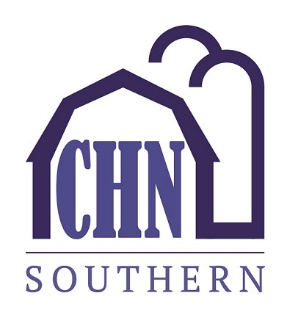 Community House Network                                                             	 	 Southern RegionAOO 18348VABN 86 897 088 107THE COMMUNITY HOUSE NETWORKSOUTHERN REGION INC.Constitutiontable of provisions    Regulation	                Page PART 1—PRELIMINARY	41	Name	42	Purposes	44	Definitions	4PART 2—POWERS OF NETWORK	55	Powers of Network	56	Not for profit organisation	5PART 3—MEMBERS, DISCIPLINARY PROCEDURES AND GRIEVANCES	6Division 1—Membership	67	Minimum number of members	68	Who is eligible to be a member	69	Application for membership	611	New membership	612	   Annual subscription	7(b) Membership of the Network is for one calendar year from July to June and determined by payment of an annual fee.	713	General rights of members	714 Rights not transferable	715 Ceasing membership	716 Resigning as a member	817 Register of members	8Division 2—Disciplinary action	818 Grounds for taking disciplinary action	819  Disciplinary committee	820 Notice to member	921 Decision of Disciplinary committee	922  Appeal rights	923 Conduct of disciplinary appeal meeting	10Division 3—Grievance procedure	1024 Application	1025 Parties must attempt to resolve the dispute	1026 Appointment of mediator	1027 Mediation process	1128 Failure to resolve dispute by mediation	11PART 4—GENERAL MEETINGS OF THE NETWORK	1129 Annual general meetings	1130 Special general meetings	1231 Special general meeting held at request of members	1232 Notice of general meetings	1233 Proxies	1334 Use of technology	1335 Quorum at general meetings	1336 Adjournment of general meeting	1437 Voting at general meeting	1438 Special resolutions	1439 Determining whether resolution carried	1540 Minutes of general meeting	15PART 5—COMMITTEE	15Division 1—Powers of Committee	1541	Role and powers	15Division 2—Composition of Committee and duties of members	1643 Composition of Committee	1644	General Duties	1645	President and Vice-President	1646	Secretary	1747 Treasurer	17Division 3—Election of Committee members and tenure of office	1748 Who is eligible to be a Committee member	1749  Positions to be declared vacant	1850  Nominations	1851 Election of Committee members	1852 Ballot	1853 Term of office	1954 Election of Officer Bearers	1955 Vacation of office	1956 Filling casual vacancies	20Division 4—Meetings of Committee	2057 Meetings of Committee	2058 Notice of meetings	2059  Urgent meetings	2060  Procedure and order of business	2161 Use of technology	2162 Quorum	2163 Voting	2164  Conflict of interest	2165 Minutes of meeting	2266 Leave of absence	22PART 6—FINANCIAL MATTERS	2267 Source of funds	2268  Management of funds	2269 Financial records	2370 Financial statements	23PART 7—GENERAL MATTERS	2371 Common seal	2372 Registered address	2373 Notice requirements	2374 Custody and inspection of books and records	2475 Winding up and cancellation	2476	Alteration of Rules	25═══════════════	25 Constitution for COMMUNITY HOUSE NETWORK SOUTHERN REGIONThe persons who from time to time are members of the Association are an Incorporated Association by the name given in rule 1 of these Rules.Under section 46 of the Association’s Incorporation Reform Act 2012, these Rules are taken to constitute the terms of a contract between the Network and its members.PART 1—PRELIMINARY	1	NameThe name of the Incorporated Association is Community House Network Southern Region Inc. (In these Rules called the ‘Network’).NoteUnder section 23 of the Act, the name of the Network and its registration number must appear on all its business documents.	2	PurposesThe purposes of the Network are to make available resources for training of Committees and Staff of Neighbourhood Houses and Learning Centres through the Regional Networkers.To provide a forum for discussion and sharing of needs, and a medium for support through networking (both regional and sub – regional) and in local government clusters.To act as a united voice, a conduit for information and making representations to  appropriate agencies and funding bodies on issues affecting Neighbourhood Houses and Learning CentresTo actively promote Neighbourhood Houses and Learning Centres within all sectors of the community.To allow all members the opportunity for communication, social involvement and fun.To enhance the skills of neighbourhood houses and learning centres in providing personal development and lifelong learning opportunities for their local communities3  Financial yearThe financial year of the Network is each period of 12 months ending on 30th June	4	DefinitionsIn these Rules—absolute majority, of the Committee, means a majority of the committee members currently holding office and entitled to vote at the time (as distinct from a majority of committee members present at a committee meeting);		ACNC, Australia Charities and Not for Profits Commission  Chairperson, of a general meeting or committee meeting, means the person chairing the meeting as required under rule 45;Committee means the Committee having management of the business of the Community House Network;committee meeting means a meeting of the Committee held in accordance with these Rules;committee member means a member of the Committee elected or appointed under Division 3 of Part 5;disciplinary appeal meeting means a meeting of the members of the Network convened under rule 22;disciplinary meeting means a meeting of the Committee convened for the purposes of rule 18;	          disciplinary committee means the committee appointed under rule 19financial year means the 12 month period specified in rule 3;general meeting means a general meeting of the members of the Network convened in accordance with Part 4 and includes an annual general meeting, a special general meeting and a disciplinary appeal meeting;member means a member of the Network;member entitled to vote means a member who under rule 13(2) is entitled to vote at a general meeting;special resolution means a resolution that requires not less than three-quarters of the members voting at a general meeting, whether in person or by proxy, to vote in favour of the resolution;the Act means the  Association Incorporation Reform Act 2012 and includes any regulations made under that Act;the Registrar means the Registrar of Incorporated Networks.PART 2—POWERS OF NETWORK	5	Powers of Network	(1)	Subject to the Act, the Network has power to do all things incidental or conducive to achieve its purposes.	(2)	Without limiting subrule (1), the Network may—	(a)	acquire, hold and dispose of real or personal property;	(b)	open and operate accounts with financial institutions;	(c)	invest its money in any security in which trust monies may lawfully be invested;	(d)	raise and borrow money on any terms and in any manner as it thinks fit;	(e)	secure the repayment of money raised or borrowed, or the payment of a debt or liability;	(f)	appoint agents to transact business on its behalf;	(g)	enter into any other contract it considers necessary or desirable.	(3)	The Network may only exercise its powers and use its income and assets (including any surplus) for its purposes.	6	Not for profit organisation	(1)	The Network must not distribute any surplus, income or assets directly or indirectly to its members.	(2)	Subrule (1) does not prevent the Network from paying a member—	(a)	reimbursement for expenses properly incurred by the member; or	(b)	for goods or services provided by the member—if this is done in good faith on terms no more favourable than if the member was not a member.NoteSection 33 of the Act provides that an Incorporated Association must not secure pecuniary profit for its members.  Section 4 of the Act sets out in more detail the circumstances under which an Incorporated Association is not taken to secure pecuniary profit for its members.PART 3—MEMBERS, DISCIPLINARY PROCEDURES AND GRIEVANCESDivision 1—Membership	7	Minimum number of membersThe Network must have at least 5 members.	8	Who is eligible to be a memberAny organisation who supports the purposes of the Network is eligible for membership. Membership is open to Neighbourhood Houses and Learning Centres as defined in the Southern region.  A member is defined as a Neighbourhood House and Learning Centre in receipt of Neighbourhood House and Learning Centre coordination funding.Each financial Neighbourhood House and Learning Centre is permitted one vote at Annual General meetings.Membership is opening to any key stakeholder, or committee of management member of a Neighborhood House and learning centre in receipt of co-ordination funding	9	Application for membership	(1)	To apply to become a member of the Network, an organisation to be changed to must submit a written application to a committee member stating that the organisation—	(a)	wishes to become a member of the Network; and	(b)	supports the purposes of the Network; and	(c)	agrees to comply with these Rules.		(d) a signed application     10  	Consideration of application	(1)	As soon as practicable after an application for membership is received, the Committee must decide by resolution whether to accept or reject the application.	(2)	The Committee must notify the organisation in writing of its decision as soon as practicable after the decision is made.	(3)	If the Committee rejects the organisation, it must return any money accompanying the application to the organisation.	(4)	No reason need be given for the rejection of an application.	11	New membership	(1)	If an application for membership is approved by the Committee—	(a)	the resolution to accept the membership must be recorded in the minutes of the committee meeting; and	(b)	the Secretary must, as soon as practicable, enter the name and address of the new                (2)  	An organisation becomes a member of the Network and, subject to rule 13(2), is entitled to exercise their rights of membership from the date, whichever is the later, on which—	(a)	the Committee approves the organisation’s membership; or	(b)	the organisation pays the Annual Subscription	     12	   Annual subscription 	(1)	At each annual general meeting, the Network must determine—	(a)	the amount of the annual subscription for the following financial year; and		(b) Membership of the Network is for one calendar year from July to June and determined by payment of an annual fee.  (2)	 The Network may determine that any new member who joins after the start of a financial year must, for that financial year, pay a fee equal to—	(a)	the full annual subscription; or	(b)	a pro rata annual subscription based on the remaining part of the financial year; or	(c)	a fixed amount determined from time to time by the Network.	 (3)	The rights of a member (including the right to vote) who has not paid the annual subscription by the due date are suspended until the subscription is paid.	13	General rights of members	(1)	A member of the Network who is entitled to vote has the right—	(a)	to receive notice of general meetings and of proposed special resolutions in the manner and time prescribed by these Rules; and	(b)	to submit items of business for consideration at a general meeting; and	(c)	to attend and be heard at general meetings; and	(d)	to vote at a general meeting; and	(e)	to have access to the minutes of general meetings and other documents of the Network as provided under rule 74; and	(f)	to inspect the register of members.	(2)	A member is entitled to vote if—	(a)	more than 10 business days have passed since they became a member of the Network; and	(b)	the member's membership rights are not suspended for any reason.		14 Rights not transferableThe rights of a member are not transferable and end when membership ceases.		15 Ceasing membership	(1)	The membership ceases on resignation or expulsion.    (2) If an organisation ceases to be a member of the Network, the Secretary must, as soon as   	practicable, enter the date the organisation ceased to be a member in the register of 	members.		16 Resigning as a member	(1)	A member may resign by notice in writing given to the Network.NoteRule 73(3) sets out how notice may be given to the   Network.  It includes by post or by handing the notice to a member of the committee.	(2)	A member is taken to have resigned if—	(a)	the member's annual subscription is more than three (3) months in arrears; or		17 Register of members	(1)	The Secretary must keep and maintain a register of members that includes—	(a)	for each current member—	(i)	the organisation’s name; change to 	(ii)	the address for notice last given by the member;	(iii)	the date of becoming a member;	                            (iv) any other information determined by the Committee; and	(b)	for each former member, the date of ceasing to be a member.	(2)	Any member may, at a reasonable time and free of charge, inspect the register of members.NoteUnder section 59 of the Act, access to the personal information of a person recorded in the register of members may be restricted in certain circumstances.  Section 58 of the Act provides that it is an offence to make improper use of information about a person obtained from the Register of Members.Division 2—Disciplinary action		18 Grounds for taking disciplinary actionThe Network may take disciplinary action against a member in accordance with this Division if it is   comply with these Rules; or	(b)	refuses to support the purposes of the Network; or	(c)	has engaged in conduct prejudicial to the Network.		19  Disciplinary committee 		(1) If the Committee is satisfied that there are sufficient grounds for taking disciplinary action against a member, the Committee- replace with they must hear the matter and determine what action if any is to be taken – delete the following must appoint a disciplinary committee to hear the matter and determine what action, if any, to take against the member.	(2)	The members of the disciplinary committee— 	(a)	must not be biased against, or in favour of, the member concerned.		20 Notice to member	(1)	Before disciplinary action is taken against a member, the Secretary must give written notice to the member—	(a)	stating that the Network proposes to take disciplinary action against the member; and	(b)	stating the grounds for the proposed disciplinary action; and	(c)	specifying the date, place and time of the meeting at which the disciplinary committee intends to consider the disciplinary action (the disciplinary meeting); and	(d)	advising the member that they may do one or both of the following—	(i)	attend the disciplinary meeting and address the disciplinary committee at that meeting;	(ii)	give a written statement to the disciplinary committee at any time before the disciplinary meeting; and 	(e)	setting out the member's appeal rights under rule 22.	(2)	The notice must be given no earlier than 28 days, and no later than 14 days, before the disciplinary meeting is held. 		21 Decision of Disciplinary committee  	(1)	At the disciplinary meeting, the disciplinary committee must—	(a)	give the member an opportunity to be heard; and	(b)	consider any written statement submitted by the member.	(2)		After complying with subrule (1), the disciplinary committee may—	(a)	take no further action against the member; or	(b)	subject to subrule (3)—	(i)	reprimand the member; or	(ii)	suspend the membership rights of the member for a specified period; or	(iii)	expel the member from the   Network.	(3)	The disciplinary committee may not fine the member.	(4)	The suspension of membership rights or the expulsion of a member by the disciplinary committee under this rule takes effect immediately after the vote is passed.    		 22  Appeal rights	(1)	An organisation whose membership rights have been suspended or who has been expelled from the Network under rule 21 may give notice to the effect that he or she wishes to appeal against the suspension or expulsion.	(2)	The notice must be in writing and given—	(a)	to the disciplinary committee immediately after the vote to suspend or expel the person is taken; or	(b)	to the Secretary not later than 48 hours after the vote.	(3)	If an organisation has given notice under subrule (2), a disciplinary appeal meeting must be convened by the Committee as soon as practicable, but in any event not later than 21 days, after the notice is received.	(4)	Notice of the disciplinary appeal meeting must be given to each member of the    Network who is entitled to vote as soon as practicable and must—	(a)	specify the date, time and place of the meeting; and	(b)	state—	(i)	the name of the organisation against whom the disciplinary action has been taken; and	(ii)	the grounds for taking that action; and	(iii)	that at the disciplinary appeal meeting the members present must vote on whether the decision to suspend or expel the organisation should be upheld or revoked.		23 Conduct of disciplinary appeal meeting	(1)	At a disciplinary appeal meeting—	(a)	no business other than the question of the appeal may be conducted; and	(b)	the Committee must state the grounds for suspending or expelling the member and the reasons for taking that action; and	(c)	the organisation whose membership has been suspended or who has been expelled must be given an opportunity to be heard.	(2)	After complying with subrule (1), the members present and entitled to vote at the meeting must vote by secret ballot on the question of whether the decision to suspend or expel the organisation should be upheld or revoked.	(3)	A member may not vote by proxy at the meeting.	(4)	The decision is upheld if not less than three quarters of the members voting at the meeting vote in favour of the decision.Division 3—Grievance procedure		24 Application	(1)	The grievance procedure set out in this Division applies to disputes under these Rules between—	(a)	a member and another member;	(b)	a member and the Committee;	(c)	a member and the Network.	(2)	A member must not initiate a grievance procedure in relation to a matter that is the subject of a disciplinary procedure until the disciplinary procedure has been completed.		25 Parties must attempt to resolve the disputeThe parties to a dispute must attempt to resolve the dispute between themselves within 14 days of the dispute coming to the attention of each party.		26 Appointment of mediator	(1)	If the parties to a dispute are unable to resolve the dispute between themselves within the time required by rule 25, the parties must within 10 days—	(a)	notify the Committee of the dispute; and	(b)	agree to or request the appointment of a mediator; and	(c)	attempt in good faith to settle the dispute by mediation.	(2)	The mediator must be—	(a)	a person chosen by agreement between the parties; or	(b)	in the absence of agreement—	(i)	if the dispute is between a member and another member—a person appointed by the Committee; or	(ii)	if the dispute is between a member and the Committee or the Network—a person appointed or employed by the Dispute Settlement Centre of Victoria.	(3)	A mediator appointed by the Committee may be a member or former member of the    Network but in any case must not be a person who—	(a)	has a personal interest in the dispute; or	(b)	is biased in favour of or against any party.		27 Mediation process	(1)	The mediator to the dispute, in conducting the mediation, must—	(a)	give each party every opportunity to be heard; and	(b)	allow due consideration by all parties of any written statement submitted by any party; and	(c)	ensure that natural justice is accorded to the parties throughout the mediation process.	(2)	The mediator must not determine the dispute.		28 Failure to resolve dispute by mediationIf the mediation process does not resolve the dispute, the parties may seek to resolve the dispute in accordance with the Act or otherwise at law.PART 4—GENERAL MEETINGS OF THE NETWORK		29 Annual general meetings	(1)	The Committee must convene an annual general meeting of the   Network to be held within 5 months after the end of each financial year.	(2)	Despite subrule (1), the Network may hold its first annual general meeting at any time within 18 months after its incorporation.	(3)	The Committee may determine the date, time and place of the annual general meeting.	(4)	The ordinary business of the annual general meeting is as follows—	(a)	to confirm the minutes of the previous annual general meeting and of any special general meeting held since then;	(b)	to receive and consider—	(i)	the annual report of the Committee on the activities of the   Network during the preceding financial year; and	(ii)	the financial statements of the Network for the preceding financial year submitted by the Committee in accordance with Part 7 of the Act;	(c)	to elect the members of the Committee;	(d)	to confirm or vary the amounts (if any) of the annual subscription.	(5)	The annual general meeting may also conduct any other business of which notice has been given in accordance with these Rules.		30 Special general meetings	(1)	Any general meeting of the Network, other than an annual general meeting or a disciplinary appeal meeting, is a special general meeting.	(2)	The Committee may convene a special general meeting whenever it thinks fit.	(3)	No business other than that set out in the notice under rule 32 may be conducted at the meeting.NoteGeneral business may be considered at the meeting if it is included as an item for consideration in the notice under rule 32 and the majority of members at the meeting agree.		31 Special general meeting held at request of members	(1)	The Committee must convene a special general meeting if a request to do so is made in accordance with subrule (2) by at least 10% of the total number of members.	(2)	A request for a special general meeting must—	(a)	be in writing; and	(b)	state the business to be considered at the meeting and any resolutions to be proposed; and	(c)	include the names and signatures of the members requesting the meeting; and 	(d)	be given to the Secretary.	(3)	If the Committee does not convene a special general meeting within one month after the date on which the request is made, the members making the request (or any of them) may convene the special general meeting.	(4)	A special general meeting convened by members under subrule (3)—	(a)	must be held within 3 months after the date on which the original request was made; and	(b)	may only consider the business stated in that request.	(5)	The  Network must reimburse all reasonable expenses incurred by the members convening a special general meeting under subrule (3).		32 Notice of general meetings	(1)	The Secretary (or, in the case of a special general meeting convened under rule 31(3), the members convening the meeting) must give to each member of the    Network—	(a)	at least 21 days' notice of a general meeting if a special resolution is to be proposed at the meeting; or	(b)	at least 14 days' notice of a general meeting in any other case.	(2)	The notice must—	(a)	specify the date, time and place of the meeting; and	(b)	indicate the general nature of each item of business to be considered at the meeting; and	(c)	if a special resolution is to be proposed—	(i)	state in full the proposed resolution; and	(ii)	state the intention to propose the resolution as a special resolution; and	(d)	comply with rule 33(5)	(3)	This rule does not apply to a disciplinary appeal meeting.Note Rule 20 sets out the requirements for notice of a disciplinary appeal meeting.		33 Proxies	(1)	A member may appoint another member as his or her proxy to vote and speak on his or her behalf at a general meeting other than at a disciplinary appeal meeting. 	(2)	The appointment of a proxy must be in writing and signed by the member making the appointment.	(3)	The member appointing the proxy may give specific directions as to how the proxy is to vote on the member behalf, otherwise the proxy may vote on behalf of the member in any matter as the member sees fit.	(4)	Although the Committee has approved a form for the appointment of a proxy, the member may use any other form that clearly identifies the person appointed as the member's proxy and that has been signed by the member.	(5)	Notice of a general meeting given to a member under rule 32 must—	(a)	state that the member may appoint another member as a proxy for the meeting; and	(b)	include a copy of any form that the Committee has approved for the appointment of a proxy.	(6)	A form appointing a proxy must be given to the Chairperson of the meeting before or at the commencement of the meeting.	(7)	A form appointing a proxy sent by post or electronically is of no effect unless it is received by the Network no later than 24 hours before the commencement of the meeting.		34 Use of technology	(1)	A member not physically present at a general meeting may be permitted to participate in the meeting by the use of technology that allows that member and the members present at the meeting to clearly and simultaneously communicate with each other.	(2)	For the purposes of this Part, a member participating in a general meeting as permitted under subrule (1) is taken to be present at the meeting and, if the member votes at the meeting, is taken to have voted in person.		35 Quorum at general meetings	(1)	No business may be conducted at a general meeting unless a quorum of members is present.	(2)	The quorum for a general meeting is the presence (physically, by proxy or as allowed under rule 34) of 10% of the members entitled to vote.	(3)	If a quorum is not present within 30 minutes after the notified commencement time of a general meeting—	(a)	in the case of a meeting convened by, or at the request of, members under rule 31—the meeting must be dissolved;NoteIf a meeting convened by, or at the request of, members is dissolved under this subrule, the business that was to have been considered at the meeting is taken to have been dealt with. If members wish to have the business reconsidered at another special meeting, the members must make a new request under rule 31.	(b)	in any other case—	(i)	the meeting must be adjourned to a date not more than 21 days after the adjournment; and	(ii)	notice of the date, time and place to which the meeting is adjourned must be given at the meeting and confirmed by written notice given to all members as soon as practicable after the meeting.	(4)	If a quorum is not present within 30 minutes after the time to which a general meeting has been adjourned under subrule (3)(b), the members present at the meeting (if not fewer than 3) may proceed with the business of the meeting as if a quorum were present.		36 Adjournment of general meeting	(1)	The Chairperson of a general meeting at which a quorum is present may, with the consent of a majority of members present at the meeting, adjourn the meeting to another time at the same place or at another place.	(2)	Without limiting subrule (1), a meeting may be adjourned—	(a)	if there is insufficient time to deal with the business at hand; or	(b)	to give the members more time to consider an item of business.ExampleThe members may wish to have more time to examine the financial statements submitted by the Committee at an annual general meeting.	(3)	No business may be conducted on the resumption of an adjourned meeting other than the business that remained unfinished when the meeting was adjourned.	(4)	Notice of the adjournment of a meeting under this rule is not required unless the meeting is adjourned for 14 days or more, in which case notice of the meeting must be given in accordance with rule 32.		37 Voting at general meeting	(1)	On any question arising at a general meeting—	(a)	subject to subrule (3), each member who is entitled to vote has one vote; and	(b)	members may vote personally or by proxy; and	(c)	except in the case of a special resolution, the question must be decided on a majority of votes.	(2)	If votes are divided equally on a question, the Chairperson of the meeting has a second or casting vote.	(3)	If the question is whether or not to confirm the minutes of a previous meeting, only members who were present at that meeting may vote.	(4)	This rule does not apply to a vote at a disciplinary appeal meeting conducted under rule 21.		38 Special resolutionsA special resolution is passed if not less than three quarters of the members voting at a general meeting (whether in person or by proxy) vote in favour of the resolution.NoteIn addition to certain matters specified in the Act, a special resolution is required—	(a)	to remove a committee member from office ;	(b)	to alter these Rules, including changing the name or any of the purposes of the   Network.		39 Determining whether resolution carried	(1)	Subject to subsection (2), the Chairperson of a general meeting may, on the basis of a show of hands, declare that a resolution has been—	(a)	carried; or	(b)	carried unanimously; or	(c)	carried by a particular majority; or	(d)	lost—and an entry to that effect in the minutes of the meeting is conclusive proof of that fact.	(2)	If a poll (where votes are cast in writing) is demanded by three or more members on any question—	(a)	the poll must be taken at the meeting in the manner determined by the Chairperson of the meeting; and	(b)	the Chairperson must declare the result of the resolution on the basis of the poll.	(3)	A poll demanded on a question of an adjournment must be taken immediately.	(4)	A poll demanded on any other question must be taken before the close of the meeting at a time determined by the Chairperson.		40 Minutes of general meeting	(1)	The Committee must ensure that minutes are taken and kept of each general meeting.	(2)	The minutes must record the business considered at the meeting, any resolution on which a vote is taken and the result of the vote.	(3)	In addition, the minutes of each annual general meeting must include—	(a)	the names of the members attending the meeting; and	(b)	proxy forms given to the Chairperson of the meeting under rule 33(6); and	(c)	the financial statements submitted to the members in accordance with rule 29(4)(b)(ii); and	(d)	the certificate signed by two committee members certifying that the financial statements give a true and fair view of the financial position and performance of the   Network; and	(e)	any audited accounts and auditor's report or report of a review accompanying the financial statements that are required under the Act.PART 5—COMMITTEEDivision 1—Powers of Committee	41	Role and powers	(1)	The business of the Network must be managed by or under the direction of a Committee.	(2)	The Committee may exercise all the powers of the Network except those powers that these Rules or the Act require to be exercised by general meetings of the members of the   Network.	(3)	The Committee may—	(a)	appoint and remove staff;42 Delegation	(1)	The Committee may delegate to a member of the Committee, or staff, any of its powers and functions other than—	(a)	this power of delegation; or	(b)	a duty imposed on the Committee by the Act or any other law.	(2)	The delegation must be in writing and may be subject to the conditions and limitations the Committee considers appropriate.	(3)	The Committee may, in writing, revoke a delegation wholly or in part.Division 2—Composition of Committee and duties of members		43 Composition of CommitteeThe Committee consists of—	(a)	a President; and	(b)	a Vice-President; and	(c)	a Secretary; and	(d)	a Treasurer; and	(e)	ordinary members to a maximum of 5		44	General Duties	(1)	As soon as practicable after being elected or appointed to the Committee, each committee member must become familiar with these Rules and the Act.	(2)	The Committee is collectively responsible for ensuring that the   Network complies with the Act and that individual members of the Committee comply with these Rules.	(3)	Committee members must exercise their powers and discharge their duties with reasonable care and diligence.	(4)	Committee members must exercise their powers and discharge their duties—	(a)	in good faith in the best interests of the   Network; and	(b)	for a proper purpose.	(5)	Committee members and former committee members must not make improper use of—	(a)	their position; or	(b)	information acquired by virtue of holding their position—so as to gain an advantage for themselves or any other person or to cause detriment to the    Network.NoteSee also Division 3 of Part 6 of the Act which sets out the general duties of the office holders of an incorporated Association.	(6)	In addition to any duties imposed by these Rules, a committee member must perform any other duties imposed from time to time by resolution at a general meeting.		45	President and Vice-President	(1)	Subject to subrule (2), the President or, in the President's absence, the Vice-President is the Chairperson for any general meetings and for any committee meetings.	(2)	If the President and the Vice-President are both absent, or are unable to preside, the Chairperson of the meeting must be—	(a)	in the case of a general meeting—a member elected by the other members present; or	(b)	in the case of a committee meeting—a committee member elected by the other committee members present.		46	Secretary	(1)	The Secretary must perform any duty or function required under the Act to be performed by the secretary of an Incorporated AssociationExampleUnder the Act, the secretary of an Incorporated Association is responsible for lodging documents of the   Network with the Registrar and ACNC.	(2)	The Secretary must—	(a)	maintain the register of members in accordance with rule 17; and	(b)	keep custody of the common seal (if any) of the Network and, except for the financial records referred to in rule 69(3), all books, documents and securities of the    Network in accordance with rules 70 and 74; and	(c)	subject to the Act and these Rules, provide members with access to the register of members, the minutes of general meetings and other books and documents; and	(d)	perform any other duty or function imposed on the Secretary by these Rules.	(3)	The Secretary must give to the Registrar notice of his or her appointment within 14 days after the appointment.		47 Treasurer	(1)	The Treasurer must—	(a)	receive all moneys paid to or received by the   Network; and	(b)	ensure that all moneys received are paid into the account of the   Network within  10 working days after receipt; and	(c)	make any payments authorised by the Committee or by a general meeting of the    Network from the   Network's funds; and	(d)	ensure cheques are signed by at least 2 committee members and all payments authorised by 2 committee members.	(2)	The Treasurer must—	(a)	ensure that the financial records of the Network are kept in accordance with the Act; and	(b)	coordinate the preparation of the financial statements of the Network and their certification by the Committee prior to their submission to the annual general meeting of the   Network.	(3)	The Treasurer must ensure that at least one other committee member has access to the accounts and financial records of the   Network.Division 3—Election of Committee members and tenure of office		48 Who is eligible to be a Committee member              (1) A member is eligible to be elected or appointed as a committee member if the member—	(a)	is 18 years or over; and	(b)	is entitled to vote at a general meeting.		            (2) Nominations are limited to one nomination per member organisation		49  Positions to be declared vacant	(1)	This rule applies to—	(a)	the first annual general meeting of the   Network after its incorporation; or	(b)	any subsequent annual general meeting of the    Network, after the annual report and financial statements of the   Network have been received.	(2)	The Chairperson of the meeting must declare all positions on the Committee vacant and hold elections for those positions in accordance with rules 51 to 55.		50  Nominations	(1)	Nominations for positions on the committee must be received in writing to the Secretary no later than 7 days prior to the annual general meeting.	(2)	An eligible member of the    Network may—	(a)	nominate himself or herself; or	(b)	with the member's consent, be nominated by another member.		51 Election of Committee members	(1)	Members of the committee will be elected at the AGM	(2)	A single election may be held to fill all of those positions.		52 Ballot(1) A ballot will be required if the nominations exceed the number of positions vacant on the committee		(2) If a ballot is required for the election for a position on the Committee, the Chairperson of the meeting must appoint a member to act as returning officer to conduct the ballot. 		(3) The returning officer must not be a member nominated for the position. 		(4) Before the ballot is taken, each candidate may make a short speech in support of his or her election. 		(5) The election must be by secret ballot.		(6)The returning officer must give a blank piece of paper to—		(a)	 each member present in person; and		(b) each proxy appointed by a member.ExampleIf a member has been appointed the proxy of 5 other members, the member must be given 6 ballot papers—one for the member and one each for the other members. 		(7) The voter must write on the ballot paper the name of the candidate(s) for whom they wish to vote.			(8) The voter must not write the names of more candidates than the number to be elected.		(9) Each ballot paper on which the names of candidates has been written counts as one vote for that candidate.		(10) The returning officer must declare elected the candidates or, who received the most votes.		(11) If the returning officer is unable to declare the result of an election under subrule because 2 or more candidates received the same number of votes, the returning officer must—		(a)	conduct a further election for the position in accordance with subrules (4) to (10) to decide which of those candidates is to be elected; or		(b) with the agreement of those candidates, decide by lot which of them is to be elected.		53 Term of office	(1)	Subject to subrule (3) and rule 53, a committee member holds office until the positions of the Committee are declared vacant at the next annual general meeting (remove).replace with “committee members are elected for a maximum of three(3) years. A member may be elected for up to two(2) more three (3) year periods. The Committee should ensure that a least one third of their number retires each year and if eligible those retiring may stand for relection.	             (2) A general meeting of the Network may—	(a)	by special resolution remove a committee member from office; and 	(b)	elect an eligible member of the Network to fill the vacant position in accordance with this Division.             (3)	 A member who is the subject of a proposed special resolution under subrule )(a) may make representations in writing to the Secretary or President of the Network may request that the representations be provided to the members of the  Network.             (4)	The Secretary or the President may give a copy of the representations to each member of the Network or, if they are not so given, the member may require that they be read out at the meeting at which the special resolution is to be proposed.		54 Election of Officer Bearers	(1)	At the first convened meeting of the new committee, elections must be held for each of the following positions—	(a)	President;	(b)	Vice-President;	(c)	Secretary;	(d)	Treasurer.		55 Vacation of office	(1)	A committee member may resign from the Committee by written notice addressed to the Committee.	(2)	A person ceases to be a committee member if he or she—	(a)	ceases to be a member of the   Network; or	(b)	fails to attend 3 consecutive committee meetings (other than special or urgent committee meetings) without leave of absence under rule 66; or	(c)	otherwise ceases to be a committee member by operation of section 78 of the Act.NoteA Committee member may not hold the office of secretary if they do not reside in Australia.		56 Filling casual vacancies	(1)	The Committee may appoint an eligible member of the   Network to fill a position on the Committee that—	(a)	has become vacant under rule 55; or	(b)	was not filled by election at the last annual general meeting.	(2)	If the position of Secretary becomes vacant, the Committee must appoint a member to the position within 14 days after the vacancy arises.	(3)	Rule 54 applies to any committee member appointed by the Committee under subrule (1) or (2) will stand until the next AGM and will take on the term of the vacant position if elected.	(4)	The Committee may continue to act despite any vacancy in its membership.Division 4—Meetings of Committee		57 Meetings of Committee	(1)	The Committee must meet at least 4 times in each year at the dates, times and places determined by the Committee.	(2)	The date, time and place of the first committee meeting must be determined by the members of the Committee as soon as practicable after the annual general meeting of the    Network at which the members of the Committee were elected.	(3)	Special committee meetings may be convened by the President or by any 4 members of the Committee.     		58 Notice of meetings	(1)	Notice of each committee meeting must be given to each committee member no later than 7 days before the date of the meeting.	(2)	Notice may be given of more than one committee meeting at the same time.	(3)	The notice must state the date, time and place of the meeting.	(4)	If a special committee meeting is convened, the notice must include the general nature of the business to be conducted.	(5)	The only business that may be conducted at the special meeting is the business for which the meeting is convened.	            59  Urgent meetings	(1)	In cases of urgency, a meeting can be held without notice being given in accordance with rule 59 provided that as much notice as practicable is given to each committee member by the quickest means practicable.	(2)	Any resolution made at the meeting must be passed by an absolute majority of the Committee. (3)  If a meeting cannot be held in person then it is agreed that discussion and voting will be   	acceptable by email with read receipt 	            (4) The only business that may be conducted at an urgent meeting is the business for which the meeting is convened.		60  Procedure and order of business	(1)	The procedure to be followed at a meeting of a Committee must be determined from time to time by the Committee.	(2)	The order of business may be determined by the members present at the meeting.		61 Use of technology	(1)	A committee member who is not physically present at a committee meeting may participate in the meeting by the use of technology that allows that committee member and the committee members present at the meeting to clearly and simultaneously communicate with each other. 	(2)	For the purposes of this Part, a committee member participating in a committee meeting as permitted under subrule (1) is taken to be present at the meeting and, if the member votes at the meeting, is taken to have voted in person     	(3)  Email can be used in circumstance where notification is by this method and   	  		response by this method and minuted at the next committee meeting. Majority 			response must be in favour		62 Quorum	(1)	No business may be conducted at a Committee meeting unless a quorum is present.	(2)	The quorum for a committee meeting is the presence (in person or as allowed under rule 62) shall be no less than half (½)  plus 1	(3)	If a quorum is not present within 1 hour after the notified commencement time of a committee meeting—	(a)	in the case of a special meeting—the meeting lapses;	(b)	in any other case—the meeting must be adjourned to a date no later than 14 days after the adjournment and notice of the time, date and place to which the meeting is adjourned must be given in accordance with rule 58.		63 Voting	(1)	On any question arising at a committee meeting, each committee member present at the meeting has one vote.	(2)	A motion is carried if a majority of committee members present at the meeting vote in favour of the motion. Entry to that effect shall be recorded in the minutes	(3)	Subrule (2) does not apply to any motion or question which is required by these Rules to be passed by an absolute majority of the Committee.	(4)	If votes are divided equally on a question, the Chairperson of the meeting has a second or casting vote.	(5)	Voting by proxy is not permitted.	             64  Conflict of interest	(1)	A committee member who has a material personal interest in a matter being considered at a committee meeting must disclose the nature and extent of that interest to the Committee.	(2)	The member—	(a)	must not be present while the matter is being considered at the meeting; and	(b)	must not vote on the matter.NoteUnder section 81(3) of the Act, if there are insufficient committee members to form a quorum because a member who has a material personal interest is disqualified from voting on a matter, a general meeting may be called to deal with the matter.	(3)	This rule does not apply to a material personal interest—	(a)	that exists only because the member belongs to a class of persons for whose benefit the Network is established; or	(b)	that the member has in common with all, or a substantial proportion of, the members of the Network.		65 Minutes of meeting	(1)	The Committee must ensure that minutes are taken and kept of each committee meeting.	(2)	The minutes must record the following—	(a)	the names of the members in attendance at the meeting;	(b)	the business considered at the meeting;	(c)	any resolution on which a vote is taken and the result of the vote;	(d)	any material personal interest disclosed under rule 64.		66 Leave of absence	(1)	The Committee may grant a committee member leave of absence from committee meetings for a period not exceeding 3 months.	(2)	The Committee must not grant leave of absence retrospectively unless it is satisfied that it was not feasible for the committee member to seek the leave in advance.PART 6—FINANCIAL MATTERS		67 Source of fundsThe funds of the Network may be derived from joining fees, annual subscriptions, donations, fund-raising activities, grants, interest and any other sources approved by the Committee.      		68  Management of funds	(1)	The   Network must open an account with a financial institution from which all expenditure of the Network is made and into which all of the Network's revenue is deposited.	(2)	Subject to any restrictions imposed by a general meeting of the Network, the Committee may approve expenditure on behalf of the Network.	(3)	The Committee may authorise the Treasurer to expend funds on behalf of the    Network (including by electronic funds transfer) up to the amount of the budget without requiring approval from the Committee for each item on which the funds are expended.	(4)	All cheques, drafts, bills of exchange, promissory notes and other negotiable instruments must be signed by 2 committee members as specified within the budget.	(5)	All funds of the Network must be deposited into the financial account of the Network no later than 10 working days after receipt.	(6)	With the approval of the Committee, the Treasurer may maintain a cash float provided that all money paid from or paid into the float is accurately recorded at the time of the transaction.		69 Financial records	(1)	The Network must keep financial records that—	(a)	correctly record and explain its transactions, financial position and performance; and	(b)	enable financial statements to be prepared as required by the Act.	(2)	The   Network must retain the financial records for 7 years after the transactions covered by the records are completed.	(3)	The Treasurer must keep in his or her custody, or under his or her control—	(a)	the financial records for the current financial year; and	(b)	any other financial records as authorised by the Committee.		70 Financial statements	(1)	For each financial year, the Committee must ensure that the requirements under the Act relating to the financial statements of the Network are met.	(2)	Without limiting subrule (1), those requirements include—	(a)	the preparation of the financial statements;	(b)	if required, the review or auditing of the financial statements;	(c)	the certification of the financial statements by the Committee;	(d)	the submission of the financial statements to the annual general meeting of the    Network;	(e)	the lodgement with the Registrar and ACNC of the financial statements and accompanying reports, certificates, statements and fee.PART 7—GENERAL MATTERS	 	71 Common seal	(1)	The  Network may have a common seal.	(2)	If the Network has a common seal—	(a)	the name of the Network must appear in legible characters on the common seal;	(b)	a document may only be sealed with the common seal by the authority of the Committee and the sealing must be witnessed by the signatures of two committee members;	(c)	the common seal must be kept in the custody or control of the Secretary.		72 Registered addressThe registered address of the Network is—	(a)	the address determined from time to time by resolution of the Committee; or	(b)	if the Committee has not determined an address to be the registered address—the postal address of the Secretary.	 	73 Notice requirements	(1)	Any notice required to be given to a member or a committee member under these Rules may be given—	(a)	by handing the notice to the member personally; or	(b)	by sending it by post to the member at the address recorded for the member on the register of members; or	(c)	by email or facsimile transmission. 	(2)	Subrule (1) does not apply to notice given under rule 60.	(3)	Any notice required to be given to the Network or the Committee may be given—	(a)	by handing the notice to a member of the Committee; or	(b)	by sending the notice by post to the registered address; or	(c)	by leaving the notice at the registered address; or	(d)	if the Committee determines that it is appropriate in the circumstances—	(i)	by email to the email address of the Network or the Secretary; or		74 Custody and inspection of books and records	(1)	Members may on request inspect free of charge—	(a)	the register of members;	(b)	the minutes of general meetings;	(c)	subject to subrule (2), the financial records, books, securities and any other relevant document of the Network, including minutes of Committee meetings.NoteSee note following rule 17 for details of access to the register of members.	(2)	The Committee may refuse to permit a member to inspect records of the   Network that relate to confidential, personal, employment, commercial or legal matters or where to do so may be prejudicial to the interests of the Network.	(3)	The Committee must on request make copies of these rules available to members and applicants for membership free of charge.	(4)	Subject to subrule (2), a member may make a copy of any of the other records of the    Network referred to in this rule and the Network may charge a reasonable fee for provision of a copy of such a record.	(5)	For purposes of this rule—relevant documents means the records and other documents, however compiled, recorded or stored, that relate to the incorporation and management of the    Network and includes the following—	(a)	its membership records;	(b)	its financial statements;	(c)	its financial records;	(d)	records and documents relating to transactions, dealings, business or property of the Network.		75 Winding up and cancellation	(1)	The Network may be wound up voluntarily by special resolution.	(2)	In the event of the winding up or the cancellation of the incorporation of the   Network, the surplus assets of the Network must not be distributed to any members or former members of the Network.	(3)	Subject to the Act and any court order made under section 133 of the Act, the surplus assets must be given to a body that has similar purposes to the Network and which is not carried on for the profit or gain of its individual members.	(4)	The body to which the surplus assets are to be given must be decided by special resolution.		76 Alteration of RulesThese Rules may only be altered by special resolution of a general meeting of the    Network.NoteAn alteration of these Rules does not take effect unless or until it is approved by the Registrar. If these Rules (other than rule 1, 2 or 3) are altered, the   Network is taken to have adopted its own rules, not the model rules.═══════════════